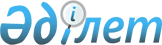 Об утверждении положения государственного учреждения "Отдел земельных отношений, архитектуры и градостроительства Курмангазинского района Атырауской области"Постановление акимата Курмангазинского района Атырауской области от 27 июня 2023 года № 175
      В соответствии со статьей 42 Гражданского Кодекса Республики Казахстан, со статьей 31, пункта 8 статьи 37 Закона Республики Казахстан "О местном государственном управлении и самоуправлении в Республике Казахстан", статьи 18 Закона Республики Казахстан "О государственном имуществе", постановлением Правительства Республики Казахстан от 1 сентября 2021 года № 590 "О некоторых вопросах организации деятельности государственных органов и их структурных подразделений", постановления акимата Курмангазинского района Атырауской области от 31 мая 2023 года № 139 "О реорганизации некоторых местных исполнительных органов Курмангазинского района", акимат Курмангазинского района ПОСТАНОВЛЯЕТ:
      1. Утвердить прилагаемое положение государственного учреждения "Отдел земельных отношений, архитектуры и градостроительства Курмангазинского района Атырауской области" согласно приложению.
      2. Руководителю государственного учреждения "Отдел земельных отношений, архитектуры и градостроительства Курмангазинского района Атырауской области" принять меры по формированию трудовых отношений и имущества, возникшие из ностоящего постановления, а также провести государственную регистрацию государственного учереждения.
      3. Контроль за исполнением настоящего постановления возложить на руководителя государственного учреждения "Аппарата акима Курмангазинского района Атырауской области".
      4. Настоящее постановление вступает в силу со дня его подписания, вводится со дня его первого официального опубликования и распространяется на правоотношения, возникшие с 1 июля 2023 года. Положение Государственного учреждения "Отдел земельных отношений, архитектуры и градостроительства Курмангазинского района Атырауской области" 1. Общие положения
      1. Государственное учреждение "Отдел земельных отношений, архитектуры и градостроительства Курмангазинского района Атырауской области" (далее отдел) -является государственным органом Республики Казахстан, осуществляющим руководство в сфере земельных отношений и архитектуры и градостроительства.
      2. Отдел не имеет ведомства.
      3. Отдел осуществляет свою деятельность в соответствии с Конституцией и законами Республики Казахстан, актами Президента и Правительства Республики Казахстан, иными нормативными правовыми актами, а также настоящим Положением.
      4. Отдел государственного учреждения является юридическим лицом в организационно-правовой форме государственного учреждения, имеет печати с изображением Государственного Герба Республики Казахстан и штампы со своим наименованием на казахском и русском языках, бланки установленного образца, счета в органах казначейства в соответствии с законодательством Республики Казахстан.
      5. Отдел вступает в гражданско-правовые отношения от собственного имени.
      6. Отдел имеет право выступать стороной гражданско-правовых отношений от имени государства, если оно уполномочено на это в соответствии с законодательством Республики Казахстан.
      7. Отдел по вопросам своей компетенции в установленном законодательством порядке принимает решения, оформляемые приказами руководителя отдела и другими актами, предусмотренными законодательством Республики Казахстан.
      8. Структура и лимит штатной численности отдела утверждаются в соответствии с законодательством Республики Казахстан.
      9. Местонахождение юридического лица: индекс 060400, Республика Казахстан, Атырауская область, район Курмангазинский, сельский округ Құрманғазы, село Құрманғазы, улица Смағұл Көшекбаева, 2.
      10. Настоящее положение является учредительным документом отдела.
      11. Финансирование деятельности отдела осуществляется из местного бюджета в соответствии с законодательством Республики Казахстан.
      12. Отделу запрещается вступать в договорные отношения с субъектами предпринимательства на предмет выполнения обязанностей, являющихся функциями отдела .
      Если отделу законодательными актами предоставлено право осуществлять приносящую доходы деятельность, то полученные доходы направляются в государственный бюджет, если иное не установлено законодательством Республики Казахстан. 2. Задачи и полномочия государственного органа
      13. Задачи:
      Регулирование земельных отношений в целях обеспечения рационального использования и охраны земель в Курмангазинском районе, реализация государственных мероприятий в области строительства и реконструкции на основе государственной программы и обеспечение конкурентоспособности региона в области архитектуры и градостроительства.
      14. Полномочия:
      1) права:
      взаимодействовать в установленном порядке с областными управлениями, местными исполнительными органами, организациями, учреждениями всех форм собственности по вопросам, относящимся к компетенции отдела;
      запрашивать информацию у соответствующих предприятий и аппарата акима сельских округов и исполнительных органов, финансируемых из местного бюджета;
      вправе вносить предложения в соответствующие органы в целях недопущения нарушения законности при реализации своих задач и возложенных функции в порядке установленном законодательством Республики Казахстан;
      для осуществления возложенных на отдел задач вправе запрашивать необходимую информацию от государственных органов и иных организаций и от граждан;
      подготовка предложений о прекращении либо приостановлении решения местных исполнительных и представительных органов в области земельных отношений;
      иные права предусмотренные законодательством Республики Казахстан;
      отдел в пределах своей компетенций вправе рассматривать административные дела, оформлять протоколы и принимать постановления;
      привлекать квалифицированных специалистов к участию в экспертизе проектов градостроительной документации, а также к подготовке предложений и рекомендаций по градостроительной политике соответствующих государственных органов.
      2) обязанности:
      проведение единой государственной политики в области регулирования земельных отношений;
      создание и ведение государственного банка данных о состоянии земельных ресурсов района;
      защита интересов государства в области земельных отношений;
      организация разработки проектов зонирования земель и программ, проектов и схем по рациональному использованию земель района
      проведение государственной архитектурно-градостроительной политики на территории района;
      обеспечение соблюдения норм законодательства об архитектурно-градостроительной деятельности, государственных нормативов и утвержденной в установленном порядке архитектурно-градостроительной и иной проектной документации при градостроительном освоении территории административной единицы района;
      обеспечение соблюдения норм реализации проектов строительства в соответствии с утвержденной градостроительной документацией, соблюдения градостроительной дисциплины, территориальных правил застройки;
      ведение государственного градостроительного кадастра районного уровня;
      осуществление иных задач в сфере архитектурно-градостроительной деятельности в пределах полномочий, установленных законодательными актами Республики Казахстан.
      15. Функции:
      выявление бесхозных земельных участков и организация работы по постановке их на учет;
      реализация государственной политики в области регулирования земельных отношений;
      подготовка предложений и проектов решений местного исполнительного органа района по предоставлению земельных участков и изменению их целевого назначения;
      подготовка предложений и проектов решений районного исполнительного органа по предоставлению земельных участков для целей недропользования, связанных с государственным геологическим изучением недр и разведкой;
      подготовка предложений по принудительному отчуждению земельных участков для государственных нужд;
      определение делимости и неделимости земельных участков;
      утверждение кадастровой (оценочной) стоимости конкретных земельных участков, продаваемых в частную собственность государством;
      организация проведения землеустройства и утверждение землеустроительных проектов по формированию земельных участков;
      организация разработки проектов зонирования земель, проектов и схем по рациональному использованию земель района;
      организация разработки проектов земельно-хозяйственного устройства территорий населенных пунктов;
      организация проведения земельных торгов (конкурсов, аукционов);
      проведение экспертизы проектов и схем городского, районного значения, затрагивающих вопросы использования и охраны земель;
      составление баланса земель района;
      ведение учета собственников земельных участков и землепользователей, а также других субъектов земельных правоотношений;
      выдача паспортов земельных участков сельскохозяйственного назначения;
      заключение договоров купли-продажи и договоров аренды земельного участка и временного безвозмездного землепользования и осуществление контроля за исполнением условий заключенных договоров;
      подготовка предложений по выдаче разрешений местным исполнительным органом района на использование земельных участков для проведения изыскательских работ;
      подготовка предложений по переводу сельскохозяйственных угодий из одного вида в другой;
      выявление земель, неиспользуемых и используемых с нарушением законодательства Республики Казахстан;
      подготовка предложений по резервированию земель;
      утверждение земельно-кадастрового плана;
      обеспечение своевременного рассмотрения заявлений и жалоб физических и юридических лиц;
      предоставление предложении и отчета акиму района, аппарату акима района, районному акимату, маслихату касающихся работ отдела;
      координация деятельности по реализации утвержденной в установленном законодательством порядке комплексной схемы градостроительного планирования территории района (проекта районной планировки), генеральных планов сельских населенных пунктов;
      предоставление в установленном порядке информации и (или) сведений для внесения в базу данных государственного градостроительного кадастра;
      информирование населения о планируемой градостроительных изменениях;
      принятие решений о строительстве, инженерной подготовке территории, благоустройстве и озеленении, консервации строительства незавершенных объектов, проведении комплекса работ по постутилизации объектов районного значения;
      ведение учета актов приемки объектов в эксплуатацию, а также объектов (комплексов), вводимых в эксплуатацию;
      организация сохранения жилищного фонда, коммуникаций, памятников истории и культуры районного значения контроля за их содержанием (использованием, эксплуатацией);
      организация разработки и представление на утверждение районному маслихату схем градостроительного развития территории района, а также проектов генеральных планов городов районного значения, поселков и иных сельских населенных пунктов;
      реализация градостроительных проектов, разрабатываемых для развития утвержденных генеральных планов (схем территориального развития) населенных пунктов;
      ведение мониторинга строящихся (намечаемых к строительству) объектов и комплексов в порядке, установленном уполномоченным органом по делам строительства, архитектуры и градостроительства;
      принятие решений по выбору, предоставлению, а в случаях, предусмотренных законодательными актами, и изъятию для государственных нужд земельных участков на подведомственной территории для застройки или иного градостроительного освоения;
      принятие решения о реконструкции посредством перепланировки помещений существующих зданий;
      подготовка предложений по вопросам улучшения деятельности органов архитектуры и градостроительства и совершенствования нормативно-методической базы;
      обеспечение надлежащего профессионального уровня в деятельности работников отдела, повышении их квалификации;
      оказание содействия в работе государственных органов архитектурно-строительного контроля и надзора на территории района;
      осуществление соответствующих мероприятий по укреплению гендерного равенства в отделе;
      выдача справки по определению адреса объектов недвижимости на территории Республики Казахстан;
      предоставление исходных материалов при разработке проектов строительства и реконструкции (перепланировки и переоборудования);
      выдача решения на реконструкцию (перепланировку, переоборудование) помещений (отдельных частей) существующих зданий, не связанных с изменением несущих и ограждающих конструкций, инженерных систем и оборудования;
      согласование эскиза (эскизного проекта);
      задание на архитектурное проектирование;
      исполнение иных, не противоречащих законодательству о строительной, архитектурной и градостроительной деятельности функций, определенных положением об отделе. 3. Статус, полномочия руководителя государственного органа
      16. Руководство отделом осуществляется руководителем, который несет персональную ответственность за выполнение возложенных на отдел задач и осуществление им своих полномочий.
      17. Руководитель отдела назначается на должность и освобождается от должности в соответствии с законодательством Республики Казахстан.
      18. Полномочия руководителя отдела:
      руководит организует работу отдела;
      в соответствии с законодательством Республики Казахстан назначает на должность и освобождает от должности работников отдела;
      в установленном законодательством порядке Республики Казахстан решает вопросы поощрения, оказание материальной помощи, наложение дисциплинарных взысканий;
      в пределах своей компетенции издает приказы, заключает и подписывает договора от имени отдела;
      разрабатывает и готовит к утверждению положение об отделе;
      утверждает штатное расписание отдела, в пределах лимитного штатной численности, утвержденного постановлением акимата района и план финансирования на соответствующий год;
      отчитывается о работе отдела перед аппаратом акима района и областным управлением;
      представляет интересы отдела в государственных органах и иных организациях;
      по каждому факту совершения коррупционного правонарушения работниками, рассматривается вопрос об ответственности работников и непосредственного их руководителей;
      исполняет и другие служебные обязанности в соответствии с законодательством.
      Исполнение полномочий руководителя отдела в период его отсутствия осуществляется лицом, его замещающим в соответствии с действующим законодательством.
      19. Отдел возглавляется руководителем или должностным лицом отдела, назначаемым на должность и освобождаемым от должности в соответствии с действующим законодательством Республики Казахстан. 4. Имущество государственного органа
      20. Отдел может иметь на праве оперативного управления обособленное имущество в случаях, предусмотренных законодательством.
      Имущество отдела формируется за счет имущества, переданного ему собственником, а также имущества (включая денежные доходы), приобретенного в результате собственной деятельности, и иных источников, не запрещенных законодательством Республики Казахстан.
      21. Имущество, закрепленное за отделом относится к коммунальной собственности.
      22. Отдел не вправе самостоятельно отчуждать или иным способом распоряжаться закрепленным за ним имуществом и имуществом, приобретенным за счет средств, выданных ему по плану финансирования, если иное не установлено законодательством. 5. Реорганизация и упразднение государственного органа
      23. Реорганизация и упразднение отдела осуществляется в соответствии с законодательством Республики Казахстан.
					© 2012. РГП на ПХВ «Институт законодательства и правовой информации Республики Казахстан» Министерства юстиции Республики Казахстан
				
      Исполняющий обязанностиакима района

Н. Калиев
Приложение утверждено
постановлением акимата
Курмангазинского района от
"27" июня 2023 года № 175